ĆWICZ 2 RAZY DZIENNIE CODZIENNIE PRZEZ 7 DNI! 	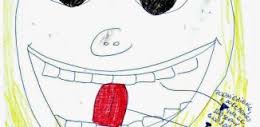 Pozycja spoczynkowa języka, czyli… gdzie Twój język odpoczywa w buzi Przepis na to, jak powinien odpoczywać Twój języczek:Usta zamknięte, ale nie ściśnięte (oddychamy przez nos!).Zęby złączone naturalnie, nie zaciśnięte.Język parkuje w garażu krasnoludka (wałek dziąsłowy górny= miejsce za górnymi ząbkami).W trakcie połykania śliny, picia napojów Twój język siedzi w „garażu” – na wałku dziąsłowym (*nabieramy ustami małą ilość wody i dajemy wysoko język – tak, żeby woda przesunęła się za górnymi ząbkami, aż do gardła).A teraz…. nauczymy się jak powietrze przechodzi przez nos – to podstawa! :Krok 1: ustaw małe lusterko pod nosem dziecka przy ustach otwartych;powietrze musi wytworzyć ślad na lusterku;wykonaj ćwiczenie 5 razy!       Krok 2:umieść małe lusterko pod nosem przy otwartych ustach;poinstruuj dziecko, aby wydmuchało powietrze tak, by wytworzyć mgłę na lusterku;powtórz to 5 razy!Krok 3:umieść wacik na powierzchni lusterka, przysuń do nosa dziecka;dziecko ma dmuchnąć nosem wacik na brzeg lusterka;powtórz 5 razy!Ważne!Usta zamknięte. Trzymaj 1 palec pod nosem i oddychaj  (wdech-wydech) 20 razy. Ćwicz 5-10 min. Myśl o oddychaniu.Domknięte usta są bardzo ważne dla pozycji spoczynkowej. Dmuchaj w harmonijkę i gwizdki/trąbki urodzinowe, nałóż np. wazelinę na usta i pocieraj nimi o siebie baaardzo długo (musisz wypracować nawyk domykania ust).Otwieramy buzię. Trzymamy koniec języka w „garażu” (wałek dziąsłowy). Zamykamy buzię.  Wytrzymujemy w tej pozycji licząc do 10. Odpoczywamy i powtarzamy. Wypracuj aż do 50sek!.